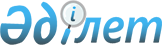 О внесении изменений и дополнений в решение маслихата района Магжана Жумабаева Северо-Казахстанской области от 30 января 2014 года № 22-2 "Об утверждении Правил оказания социальной помощи, установления размеров и определения перечня отдельных категорий нуждающихся граждан района Магжана Жумабаева Северо-Казахстанской области"
					
			Утративший силу
			
			
		
					Решение маслихата района Магжана Жумабаева Северо-Казахстанской области от 23 декабря 2014 года № 34-2. Зарегистрировано Департаментом юстиции Северо-Казахстанской области 21 января 2015 года № 3071. Утратило силу решением маслихата района Магжана Жумабаева Северо-Казахстанской области от 23 декабря 2015 года № 45-5      Сноска. Утратило силу решением маслихата района Магжана Жумабаева Северо-Казахстанской области от 23.12. 2015 года № 45-5 (вводится в действие с 1.01.2016).

      В соответствии со статьей 21 Закона Республики Казахстан от 24 марта 1998 года "О нормативных правовых актах" маслихат района Магжана Жумабаева Северо-Казахстанской области РЕШИЛ:

      1. Внести в решение маслихата района Магжана Жумабаева Северо-Казахстанской области "Об утверждении Правил оказания социальной помощи, установления размеров и определения перечня отдельных категорий нуждающихся граждан района Магжана Жумабаева Северо-Казахстанской области" от 30 января 2014 года № 22-2 (зарегистрировано в Реестре государственной регистрации нормативных правовых актов под № 2554, опубликовано 21 февраля 2014 года в районной газете "Мағжан Жұлдызы", 21 февраля 2014 года в районной газете "Вести") следующие изменения и дополнения:

       пункт 7 Правил оказания социальной помощи, установления размеров и определения перечня отдельных категорий нуждающихся граждан района Магжана Жумабаева Северо-Казахстанской области, утвержденных указанным решением (далее-Правила) изложить в новой редакции:

      "7. Перечень категорий Получателей, предельные размеры социальной помощи, кратность, сроки обращения за социальной помощью при наступлении трудной жизненной ситуации вследствие стихийного бедствия или пожара устанавливается согласно приложению 2 к настоящим Правилам.

      При этом основаниями для отнесения граждан к категории нуждающихся при наступлении трудной жизненной ситуации являются:

      1) основания, предусмотренные законодательством Республики Казахстан;

      2) причинение ущерба гражданину (семье) либо его имуществу вследствие стихийного бедствия или пожара, либо наличие социально значимого заболевания;

      3) наличие среднедушевого дохода лица (семьи), не превышающего порога, в размере однократной величины прожиточного минимума.

      Перечень оснований для отнесения граждан к категории нуждающихся при наступлении трудной жизненной ситуации:

      нуждаемость участников, инвалидов Великой Отечественной войны и лиц, приравненных к ним, на зубопротезирование без учета дохода в размере стоимости согласно предоставленному счету-фактуре (кроме драгоценных металлов и протезов из металлокерамики, металлоакрила), не более одного раза в год;

      нуждаемость участников, инвалидов Великой Отечественной войны и лиц, приравненных к ним, на санаторно-курортное лечение без учета дохода в размере стоимости санаторно-курортного лечения в санаториях и профилакториях Республики Казахстан, один раз в год;

      нуждаемость участников и инвалидов Великой Отечественной войны в ежемесячной компенсации за оплату коммунальных услуг и приобретение топлива без учета дохода в размере двух месячных расчетных показателей (с 01 января 2015 года);

      нуждаемость лиц больных активной формой туберкулеза, ежеквартально, без учета дохода в размере 5 месячных расчетных показателей по предъявлению справки и списка из учреждения здравоохранения. Выплату социальной помощи производить за истекший месяц.

      Специальная комиссия при вынесении заключения о необходимости оказания социальной помощи руководствуется перечнем оснований для отнесения граждан к категории нуждающихся.";

       приложение 1 указанных Правил изложить в новой редакции согласно приложению к настоящему решению.

      2. Настоящее решение вводится в действие по истечении десяти календарных дней после дня его первого официального опубликования.

 Перечень памятных дат и праздничных дней для оказания социальной помощи, а также кратность и размер оказания социальной помощи
					© 2012. РГП на ПХВ «Институт законодательства и правовой информации Республики Казахстан» Министерства юстиции Республики Казахстан
				Председатель сессии маслихата 

района Магжана Жумабаева

Северо-Казахстанской области

Б. Амренова

Секретарь маслихата

района Магжана Жумабаева

Северо-Казахстанской области

Т. Абильмажинов

"СОГЛАСОВАНО"

Аким

Северо-Казахстанской области

Е. Султанов

23 декабря 2014 года

Приложение к решению маслихата района Магжана Жумабаева Северо-Казахстанской области от 23 декабря 2014 года № 34-2

Приложение 1 к Правилам оказания социальной помощи, установления размеров и определения перечня отдельных категорий нуждающихся граждан района Магжана Жумабаева Северо-Казахстанской области

№

 

 

Перечень памятных дат и праздничных дней для оказания социальной помощи

 

Кратность и размер социальной помощи (в месячных расчетных показателях)

 

Кратность и размер социальной помощи (в месячных расчетных показателях)

 

Кратность и размер социальной помощи (в месячных расчетных показателях)

 

15 февраля – "День вывода войск из Афганистана"

 

15 февраля – "День вывода войск из Афганистана"

 

15 февраля – "День вывода войск из Афганистана"

 

15 февраля – "День вывода войск из Афганистана"

 

15 февраля – "День вывода войск из Афганистана"

 

1

 

Военнослужащие Советской Армии, Военно-Морского Флота, Комитета Государственной безопасности, лица рядового и начальствующего состава Министерства внутренних дел бывшего Союза ССР (включая военных специалистов и советников), которые в соответствии с решениями правительственных органов бывшего Союза ССР принимали участие в боевых действиях на территории других государств; военнообязанные, призывавшиеся на учебные сборы и направлявшиеся в Афганистан в период ведения боевых действий; военнослужащие автомобильных батальонов, направлявшиеся в Афганистан для доставки грузов в эту страну в период боевых действий; военнослужащие летного состава, совершавшие вылеты на боевые задания в Афганистан с территории бывшего Союза ССР; рабочие и служащие, обслуживающие советский воинский контингент в Афганистане, получившие ранения, контузии или увечья, либо награжденные орденами и медалями бывшего Союза ССР за участие в обеспечении боевых действий.

 

1 раз в год, 15 

 

1 раз в год, 15 

 

1 раз в год, 15 

 

2

 

Военнослужащие, ставшие инвалидами вследствие ранения, контузии, увечья, полученные при защите бывшего Союза ССР, при исполнении иных обязанностей воинской службы в другие периоды или вследствие заболевания, связанного с пребыванием на фронте, а также при прохождении военной службы в Афганистане или других государствах, в которых велись боевые действия.

 

1 раз в год, 15 

 

1 раз в год, 15 

 

1 раз в год, 15 

 

3

 

Рабочие и служащие соответствующих категорий, обслуживавшие действующие воинские контингенты других стран и ставшие инвалидами вследствие ранения, контузии, увечья, либо заболевания, полученных в период ведения боевых действий. 

 

1 раз в год, 15 

 

1 раз в год, 15 

 

1 раз в год, 15 

 

4

 

Семьи военнослужащих, погибших (пропавших без вести) или умерших вследствие ранения, контузии, увечья, заболевания, полученных в период боевых действий в Афганистане или других государствах, в которых велись боевые действия. 

 

1 раз в год, 15 

 

1 раз в год, 15 

 

1 раз в год, 15 

 

5

 

Рабочие и служащие направлявшиеся на работу в Афганистан в период с 1 декабря 1979 года по декабрь 1989 года и в другие страны, в которых велись боевые действия. 

 

1 раз в год,15 

 

1 раз в год,15 

 

1 раз в год,15 

 

6

 

Рабочие и служащие Комитета Государственной безопасности бывшего Союза ССР, временно находившихся на территории Афганистана и не входившие в состав ограниченного контингента советских войск.

 

1 раз в год, 15 

 

1 раз в год, 15 

 

1 раз в год, 15 

 

8 марта – "Международный женский день"

 

8 марта – "Международный женский день"

 

8 марта – "Международный женский день"

 

8 марта – "Международный женский день"

 

8 марта – "Международный женский день"

 

1

 

Многодетные матери награжденные подвесками "Алтын алқа", "Күміс алқа", орденами "Материнская Слава I и II степени или получившие ранее звание "Мать-Героиня".

 

1 раз в год, 5 

 

1 раз в год, 5 

 

1 раз в год, 5 

 

26 апреля – "День памяти аварии на Чернобыльской атомной электростанции"

 

26 апреля – "День памяти аварии на Чернобыльской атомной электростанции"

 

26 апреля – "День памяти аварии на Чернобыльской атомной электростанции"

 

26 апреля – "День памяти аварии на Чернобыльской атомной электростанции"

 

26 апреля – "День памяти аварии на Чернобыльской атомной электростанции"

 

1

 

Лица, принимавшие участие в ликвидации последствий катастрофы на Чернобыльской АЭС в 1986-1987 годах, других радиационных катастроф и аварий на объектах гражданского или военного назначения, а также участвовавшие непосредственно в ядерных испытаниях и учениях.

 

1 раз в год, 15 

 

1 раз в год, 15 

 

1 раз в год, 15 

 

2

 

Лица, ставшие инвалидами вследствие катастрофы на Чернобыльской АЭС и других радиационных катастроф и аварий на объектах гражданского или военного назначения, испытания ядерного оружия, и их дети, инвалидность которых генетически связана с радиационным облучением одного из родителей. 

 

1 раз в год, 15 

 

1 раз в год, 15 

 

1 раз в год, 15 

 

3

 

Семьи лиц погибших при ликвидации последствий катастрофы на Чернобыльской АЭС и других радиационных катастроф и аварий на объектах гражданского или военного назначения. 

 

1 раз в год, 15 

 

1 раз в год, 15 

 

1 раз в год, 15 

 

4

 

Семьи умерших вследствие лучевой болезни или умерших инвалидов, а также граждан, смерть которых в установленном порядке связана с воздействием катастрофы на Чернобыльской АЭС и других радиационных катастроф и аварий на объектах гражданского или военного назначения и ядерных испытаний. 

 

1 раз в год, 15 

 

1 раз в год, 15 

 

1 раз в год, 15 

 

5

 

Лица из числа участников ликвидации последствий катастрофы на Чернобыльской АЭС в 1988-1989 годах, эвакуированных (самостоятельно выехавших) из зон отчуждения и отселения в Республику Казахстан, включая детей, которые на день эвакуации находились во внутриутробном состоянии. 

 

1 раз в год, 15 

 

1 раз в год, 15 

 

1 раз в год, 15 

 

9 мая – "День Победы"

 

9 мая – "День Победы"

 

9 мая – "День Победы"

 

9 мая – "День Победы"

 

9 мая – "День Победы"

 

1

 

 

Участники и инвалиды Великой Отечественной войны.

 

Участники и инвалиды Великой Отечественной войны.

 

Участники и инвалиды Великой Отечественной войны.

 

1 раз в год, 50 

( за исключением 9 мая 2015 года)

 

2

 

Военнослужащие, а также лица начальствующего и рядового состава органов внутренних дел и государственной безопасности бывшего Союза ССР, проходившие в период Великой Отечественной войны службу в городах, участие в обороне которых засчитывалось до 1 января 1998 года в выслугу лет для назначения пенсии на льготных условиях, установленных для военнослужащих частей действующей армии. 

 

Военнослужащие, а также лица начальствующего и рядового состава органов внутренних дел и государственной безопасности бывшего Союза ССР, проходившие в период Великой Отечественной войны службу в городах, участие в обороне которых засчитывалось до 1 января 1998 года в выслугу лет для назначения пенсии на льготных условиях, установленных для военнослужащих частей действующей армии. 

 

Военнослужащие, а также лица начальствующего и рядового состава органов внутренних дел и государственной безопасности бывшего Союза ССР, проходившие в период Великой Отечественной войны службу в городах, участие в обороне которых засчитывалось до 1 января 1998 года в выслугу лет для назначения пенсии на льготных условиях, установленных для военнослужащих частей действующей армии. 

 

1 раз в год, 5

 

3

 

Лица вольнонаемного состава Советской Армии, Военно-Морского Флота, войск и органов внутренних дел и государственной безопасности бывшего Союза ССР, занимавшие штатные должности в воинских частях, штабах, учреждениях, входивших в состав действующей армии в период Великой Отечественной войны, либо находившихся в соответствующие периоды в городах, участие в обороне которых засчитывалось на 1 января 1998 года в выслугу лет для назначения пенсии на льготных условиях, установленных для военнослужащих частей действующей армии.

 

Лица вольнонаемного состава Советской Армии, Военно-Морского Флота, войск и органов внутренних дел и государственной безопасности бывшего Союза ССР, занимавшие штатные должности в воинских частях, штабах, учреждениях, входивших в состав действующей армии в период Великой Отечественной войны, либо находившихся в соответствующие периоды в городах, участие в обороне которых засчитывалось на 1 января 1998 года в выслугу лет для назначения пенсии на льготных условиях, установленных для военнослужащих частей действующей армии.

 

Лица вольнонаемного состава Советской Армии, Военно-Морского Флота, войск и органов внутренних дел и государственной безопасности бывшего Союза ССР, занимавшие штатные должности в воинских частях, штабах, учреждениях, входивших в состав действующей армии в период Великой Отечественной войны, либо находившихся в соответствующие периоды в городах, участие в обороне которых засчитывалось на 1 января 1998 года в выслугу лет для назначения пенсии на льготных условиях, установленных для военнослужащих частей действующей армии.

 

1 раз в год, 5 

 

4

 

Лица, которые в период Великой Отечественной войны находились в составе частей, штабов и учреждений, входивших в состав действующей армии и флота в качестве сыновей (воспитанников) полков и юнг.

 

Лица, которые в период Великой Отечественной войны находились в составе частей, штабов и учреждений, входивших в состав действующей армии и флота в качестве сыновей (воспитанников) полков и юнг.

 

Лица, которые в период Великой Отечественной войны находились в составе частей, штабов и учреждений, входивших в состав действующей армии и флота в качестве сыновей (воспитанников) полков и юнг.

 

1 раз в год, 5 

 

5

 

Лица, принимавшие участие в боевых действиях против фашистской Германии и ее союзников в годы Второй мировой войны на территории зарубежных стран в составе партизанских отрядов, подпольных групп и других антифашистских формирований.

 

Лица, принимавшие участие в боевых действиях против фашистской Германии и ее союзников в годы Второй мировой войны на территории зарубежных стран в составе партизанских отрядов, подпольных групп и других антифашистских формирований.

 

Лица, принимавшие участие в боевых действиях против фашистской Германии и ее союзников в годы Второй мировой войны на территории зарубежных стран в составе партизанских отрядов, подпольных групп и других антифашистских формирований.

 

1 раз в год, 5 

 

6

 

Работники спецформирований Народного комиссариата путей сообщения, Народного комиссариата связи, плавающего состава промысловых и транспортных судов и летно-подъемного состава авиации, Народного комиссариата рыбной промышленности бывшего Союза ССР, Морского и речного флота, летно-подъемного состава Главсевморпути, переведенные в период Великой Отечественной войны на положение военнослужащих и выполнявшие задачи в интересах действующей армии и флота в пределах тыловых границ действующих фронтов, оперативных зон флотов, а также члены экипажей судов транспортного флота, интернированных в начале Великой Отечественной войны в портах других государств.

 

Работники спецформирований Народного комиссариата путей сообщения, Народного комиссариата связи, плавающего состава промысловых и транспортных судов и летно-подъемного состава авиации, Народного комиссариата рыбной промышленности бывшего Союза ССР, Морского и речного флота, летно-подъемного состава Главсевморпути, переведенные в период Великой Отечественной войны на положение военнослужащих и выполнявшие задачи в интересах действующей армии и флота в пределах тыловых границ действующих фронтов, оперативных зон флотов, а также члены экипажей судов транспортного флота, интернированных в начале Великой Отечественной войны в портах других государств.

 

Работники спецформирований Народного комиссариата путей сообщения, Народного комиссариата связи, плавающего состава промысловых и транспортных судов и летно-подъемного состава авиации, Народного комиссариата рыбной промышленности бывшего Союза ССР, Морского и речного флота, летно-подъемного состава Главсевморпути, переведенные в период Великой Отечественной войны на положение военнослужащих и выполнявшие задачи в интересах действующей армии и флота в пределах тыловых границ действующих фронтов, оперативных зон флотов, а также члены экипажей судов транспортного флота, интернированных в начале Великой Отечественной войны в портах других государств.

 

1 раз в год, 5 

 

7

 

Граждане, работавшие в период блокады Ленинграда на предприятиях, в учреждениях и организациях города и награжденные медалью "За оборону Ленинграда" и знаком "Житель блокадного Ленинграда".

 

Граждане, работавшие в период блокады Ленинграда на предприятиях, в учреждениях и организациях города и награжденные медалью "За оборону Ленинграда" и знаком "Житель блокадного Ленинграда".

 

Граждане, работавшие в период блокады Ленинграда на предприятиях, в учреждениях и организациях города и награжденные медалью "За оборону Ленинграда" и знаком "Житель блокадного Ленинграда".

 

1 раз в год, 5 

 

8

 

Бывшие несовершеннолетние узники концлагерей, гетто и других мест принудительного содержания, созданных фашистами и их союзниками в период Второй мировой войны.

 

Бывшие несовершеннолетние узники концлагерей, гетто и других мест принудительного содержания, созданных фашистами и их союзниками в период Второй мировой войны.

 

Бывшие несовершеннолетние узники концлагерей, гетто и других мест принудительного содержания, созданных фашистами и их союзниками в период Второй мировой войны.

 

1 раз в год, 5

 

9

 

Лица начальствующего и рядового состава органов внутренних дел и государственной безопасности бывшего Союза ССР, ставшие инвалидами вследствие ранения, контузии, увечья, полученных при исполнении служебных обязанностей, либо вследствие заболевания, связанного с пребыванием на фронте или выполнением служебных обязанностей в государствах, где велись боевые действия.

 

Лица начальствующего и рядового состава органов внутренних дел и государственной безопасности бывшего Союза ССР, ставшие инвалидами вследствие ранения, контузии, увечья, полученных при исполнении служебных обязанностей, либо вследствие заболевания, связанного с пребыванием на фронте или выполнением служебных обязанностей в государствах, где велись боевые действия.

 

Лица начальствующего и рядового состава органов внутренних дел и государственной безопасности бывшего Союза ССР, ставшие инвалидами вследствие ранения, контузии, увечья, полученных при исполнении служебных обязанностей, либо вследствие заболевания, связанного с пребыванием на фронте или выполнением служебных обязанностей в государствах, где велись боевые действия.

 

1 раз в год, 5

 

10

 

Лица из числа бойцов и командного состава истребительных батальонов, взводов и отрядов защиты народа, действовавших в период с 1 января 1944 года по 31 декабря 1951 года на территории Украинской ССР, Белорусской ССР, Литовской ССР, Латвийской ССР, Эстонской ССР, ставшие инвалидами вследствие ранения, контузии или увечья, полученных при исполнении служебных обязанностей в этих батальонах, взводах, отрядах.

 

Лица из числа бойцов и командного состава истребительных батальонов, взводов и отрядов защиты народа, действовавших в период с 1 января 1944 года по 31 декабря 1951 года на территории Украинской ССР, Белорусской ССР, Литовской ССР, Латвийской ССР, Эстонской ССР, ставшие инвалидами вследствие ранения, контузии или увечья, полученных при исполнении служебных обязанностей в этих батальонах, взводах, отрядах.

 

Лица из числа бойцов и командного состава истребительных батальонов, взводов и отрядов защиты народа, действовавших в период с 1 января 1944 года по 31 декабря 1951 года на территории Украинской ССР, Белорусской ССР, Литовской ССР, Латвийской ССР, Эстонской ССР, ставшие инвалидами вследствие ранения, контузии или увечья, полученных при исполнении служебных обязанностей в этих батальонах, взводах, отрядах.

 

1 раз в год, 5

 

11

 

Семьи погибших в Великую Отечественную войну лиц из числа личного состава групп самозащиты объектов и аварийных команд местной противовоздушной обороны, семьи погибших работников и больниц города Ленинграда.

 

Семьи погибших в Великую Отечественную войну лиц из числа личного состава групп самозащиты объектов и аварийных команд местной противовоздушной обороны, семьи погибших работников и больниц города Ленинграда.

 

Семьи погибших в Великую Отечественную войну лиц из числа личного состава групп самозащиты объектов и аварийных команд местной противовоздушной обороны, семьи погибших работников и больниц города Ленинграда.

 

1 раз в год, 5

 

12

 

 

Жены (мужья) умерших инвалидов войны и приравненным к ним инвалидов, а также жены (мужья) умерших участников войны, партизан, подпольщиков, граждан, награжденных медалью "За оборону Ленинграда" и знаком "Житель блокадного Ленинграда", признававшихся инвалидами в результате общего заболевания, трудового увечья и других причин (за исключением противоправных), которые не вступали в повторный брак.

 

Жены (мужья) умерших инвалидов войны и приравненным к ним инвалидов, а также жены (мужья) умерших участников войны, партизан, подпольщиков, граждан, награжденных медалью "За оборону Ленинграда" и знаком "Житель блокадного Ленинграда", признававшихся инвалидами в результате общего заболевания, трудового увечья и других причин (за исключением противоправных), которые не вступали в повторный брак.

 

Жены (мужья) умерших инвалидов войны и приравненным к ним инвалидов, а также жены (мужья) умерших участников войны, партизан, подпольщиков, граждан, награжденных медалью "За оборону Ленинграда" и знаком "Житель блокадного Ленинграда", признававшихся инвалидами в результате общего заболевания, трудового увечья и других причин (за исключением противоправных), которые не вступали в повторный брак.

 

1 раз в год, 5

 

13

 

Лиц, награжденные орденами и медалями бывшего Союза ССР за самоотверженный труд и безупречную воинскую службу в тылу в годы Великой Отечественной войны. 

 

Лиц, награжденные орденами и медалями бывшего Союза ССР за самоотверженный труд и безупречную воинскую службу в тылу в годы Великой Отечественной войны. 

 

Лиц, награжденные орденами и медалями бывшего Союза ССР за самоотверженный труд и безупречную воинскую службу в тылу в годы Великой Отечественной войны. 

 

1 раз в год, 5

( за исключением 9 мая 2015 года)

 

9 мая – "День Победы" 2015 года

 

9 мая – "День Победы" 2015 года

 

9 мая – "День Победы" 2015 года

 

1

 

Участники и инвалиды Великой Отечественной войны.

 

Участники и инвалиды Великой Отечественной войны.

 

Участники и инвалиды Великой Отечественной войны.

 

1 раз в год,

100

 

2

 

Лица, награжденные орденами и медалями бывшего Союза ССР за самоотверженный труд и безупречную воинскую службу в тылу в годы Великой Отечественной войны.

 

Лица, награжденные орденами и медалями бывшего Союза ССР за самоотверженный труд и безупречную воинскую службу в тылу в годы Великой Отечественной войны.

 

Лица, награжденные орденами и медалями бывшего Союза ССР за самоотверженный труд и безупречную воинскую службу в тылу в годы Великой Отечественной войны.

 

1 раз в год, 

25

 

7 мая – "День защитника Отечества"

 

7 мая – "День защитника Отечества"

 

7 мая – "День защитника Отечества"

 

7 мая – "День защитника Отечества"

 

7 мая – "День защитника Отечества"

 

1

 

Семьи военнослужащих, лиц начальствующего и рядового состава, призванных на сборы военнообязанных Министерства обороны, органов внутренних дел и государственной безопасности бывшего союза ССР, погибших (умерших) во время выполнения задач по охране общественного порядка при чрезвычайных обстоятельствах, связанных с антиобщественными проявлениями.

 

Семьи военнослужащих, лиц начальствующего и рядового состава, призванных на сборы военнообязанных Министерства обороны, органов внутренних дел и государственной безопасности бывшего союза ССР, погибших (умерших) во время выполнения задач по охране общественного порядка при чрезвычайных обстоятельствах, связанных с антиобщественными проявлениями.

 

Семьи военнослужащих, лиц начальствующего и рядового состава, призванных на сборы военнообязанных Министерства обороны, органов внутренних дел и государственной безопасности бывшего союза ССР, погибших (умерших) во время выполнения задач по охране общественного порядка при чрезвычайных обстоятельствах, связанных с антиобщественными проявлениями.

 

1 раз в год, 5 

 

2

 

Семьи военнослужащих, погибших (умерших) при прохождении воинской службы в мирное время. 

 

Семьи военнослужащих, погибших (умерших) при прохождении воинской службы в мирное время. 

 

1 раз в год, 5

 

1 раз в год, 5

 

31 мая – "День памяти жертв политических репрессий"

 

31 мая – "День памяти жертв политических репрессий"

 

1

 

 

Лица, непосредственно подвергавшиеся политическим репрессиям на территории бывшего Союза ССР и в настоящее время являющиеся гражданами Республики Казахстан.

 

Лица, непосредственно подвергавшиеся политическим репрессиям на территории бывшего Союза ССР и в настоящее время являющиеся гражданами Республики Казахстан.

 

Лица, непосредственно подвергавшиеся политическим репрессиям на территории бывшего Союза ССР и в настоящее время являющиеся гражданами Республики Казахстан.

 

1 раз в год, 15 

 

 

2

 

Лица, постоянно проживавшие до применения к ним репрессий на территории, ныне составляющей территории Республики Казахстан, в случаях:

а) применения репрессий советскими судами и другими органами за пределами бывшего Союза ССР;

б) осуждения военными трибуналами действующей армии во время Второй мировой войны (гражданских лиц и военнослужащих);

в) применения репрессий после призыва для прохождения воинской службы за пределы Казахстана;

г) применения репрессий по решениям центральных союзных органов: Верховного суда СССР и его судебных коллегий, коллегии ОГПУ СССР, особого совещания при НКВД-МГБ-МВД СССР, Комиссии Прокуратуры СССР и НКВД СССР по следственным делам и других органов;

д) применения репрессий за участие в событиях 17-18 декабря 1986 года в Казахстане, за исключением лиц, осужденных за совершение умышленных убийств и посягательство на жизнь работника милиции, народного дружинника в этих событиях, в отношении которых сохраняется действующий порядок пересмотра уголовных дел.

 

Лица, постоянно проживавшие до применения к ним репрессий на территории, ныне составляющей территории Республики Казахстан, в случаях:

а) применения репрессий советскими судами и другими органами за пределами бывшего Союза ССР;

б) осуждения военными трибуналами действующей армии во время Второй мировой войны (гражданских лиц и военнослужащих);

в) применения репрессий после призыва для прохождения воинской службы за пределы Казахстана;

г) применения репрессий по решениям центральных союзных органов: Верховного суда СССР и его судебных коллегий, коллегии ОГПУ СССР, особого совещания при НКВД-МГБ-МВД СССР, Комиссии Прокуратуры СССР и НКВД СССР по следственным делам и других органов;

д) применения репрессий за участие в событиях 17-18 декабря 1986 года в Казахстане, за исключением лиц, осужденных за совершение умышленных убийств и посягательство на жизнь работника милиции, народного дружинника в этих событиях, в отношении которых сохраняется действующий порядок пересмотра уголовных дел.

 

Лица, постоянно проживавшие до применения к ним репрессий на территории, ныне составляющей территории Республики Казахстан, в случаях:

а) применения репрессий советскими судами и другими органами за пределами бывшего Союза ССР;

б) осуждения военными трибуналами действующей армии во время Второй мировой войны (гражданских лиц и военнослужащих);

в) применения репрессий после призыва для прохождения воинской службы за пределы Казахстана;

г) применения репрессий по решениям центральных союзных органов: Верховного суда СССР и его судебных коллегий, коллегии ОГПУ СССР, особого совещания при НКВД-МГБ-МВД СССР, Комиссии Прокуратуры СССР и НКВД СССР по следственным делам и других органов;

д) применения репрессий за участие в событиях 17-18 декабря 1986 года в Казахстане, за исключением лиц, осужденных за совершение умышленных убийств и посягательство на жизнь работника милиции, народного дружинника в этих событиях, в отношении которых сохраняется действующий порядок пересмотра уголовных дел.

 

1 раз в год, 15

 

3

 

Лица, подвергавшиеся насильственному противоправному переселению в Казахстан и из Казахстана на основании актов высших органов государственной власти Союза ССР.

 

Лица, подвергавшиеся насильственному противоправному переселению в Казахстан и из Казахстана на основании актов высших органов государственной власти Союза ССР.

 

Лица, подвергавшиеся насильственному противоправному переселению в Казахстан и из Казахстана на основании актов высших органов государственной власти Союза ССР.

 

1 раз в год 15

 

4

 

Дети жертв политических репрессий, находившиеся вместе с родителями или заменявшими их лицами в местах лишения свободы, в ссылке, высылке или на спецпоселении, а также дети жертв политических репрессий, не достигшие восемнадцатилетнего возраста на момент репрессии и в результате ее применения оставшиеся без родительского попечения. 

 

Дети жертв политических репрессий, находившиеся вместе с родителями или заменявшими их лицами в местах лишения свободы, в ссылке, высылке или на спецпоселении, а также дети жертв политических репрессий, не достигшие восемнадцатилетнего возраста на момент репрессии и в результате ее применения оставшиеся без родительского попечения. 

 

Дети жертв политических репрессий, находившиеся вместе с родителями или заменявшими их лицами в местах лишения свободы, в ссылке, высылке или на спецпоселении, а также дети жертв политических репрессий, не достигшие восемнадцатилетнего возраста на момент репрессии и в результате ее применения оставшиеся без родительского попечения. 

 

1 раз в год, 3

 

30 августа – "День Конституции Республики Казахстан"

 

30 августа – "День Конституции Республики Казахстан"

 

30 августа – "День Конституции Республики Казахстан"

 

1

 

Лица, которым назначены пенсии за особые заслуги перед Республикой Казахстан, пенсионеры, имеющие статус персонального пенсионера областного, значения, почетные граждане области, города (района). 

 

Лица, которым назначены пенсии за особые заслуги перед Республикой Казахстан, пенсионеры, имеющие статус персонального пенсионера областного, значения, почетные граждане области, города (района). 

 

Лица, которым назначены пенсии за особые заслуги перед Республикой Казахстан, пенсионеры, имеющие статус персонального пенсионера областного, значения, почетные граждане области, города (района). 

 

1 раз в год, 10 

 

